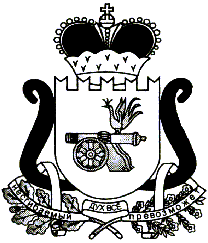 АДМИНИСТРАЦИЯ МУНИЦИПАЛЬНОГО ОБРАЗОВАНИЯ«ЕЛЬНИНСКИЙ РАЙОН» СМОЛЕНСКОЙ ОБЛАСТИП О С Т А Н О В Л Е Н И Е от  09.04.2019  №  235г. ЕльняО внесении изменений в постановление Администрации муниципального образования «Ельнинский район» Смоленской области» от 08.05.2015 № 198В соответствии со статьей 179 Бюджетного кодекса Российской Федерации, постановлением Администрации муниципального образования «Ельнинский район» Смоленской области»  от 21.10.2013 № 615 «Об утверждении порядка разработки и реализации муниципальных программ Ельнинского района Смоленской области» (в редакции постановлений Администрации муниципального образования «Ельнинский район» Смоленской области от 25.12.2014 № 852, от 28.10.2016 № 1069), Администрация муниципального образования «Ельнинский район» Смоленской областип о с т а н о в л я е т:1. Внести в постановление  Администрации муниципального образования «Ельнинский район» Смоленской области от 08.05.2015 № 198 «Об утверждении муниципальной программы «Комплексные меры по профилактике правонарушений  и усилению борьбы с преступностью в муниципальном образовании «Ельнинский район» Смоленской области» на 2015 – 2020 годы» (в  редакции постановлений Администрации муниципального образования «Ельнинский район» Смоленской области от 16.02.2016 № 106, от 04.07.2016 № 678, от 26.01.2017 № 59, от 12.02.2018 № 128) следующие изменения:1.1. В заголовке и пункте 1 слова «на 2015 – 2020 годы» исключить;1.2. Муниципальную программу «Комплексные меры по профилактике правонарушений  и усилению борьбы с преступностью в муниципальном образовании «Ельнинский район» Смоленской области на 2015 – 2020 годы», утвержденную постановлением Администрации муниципального образования «Ельнинский район» Смоленской области от 08.05.2015 № 198 (в редакции постановлений Администрации муниципального образования «Ельнинский район» Смоленской области от 16.02.2016 № 106, от 04.07.2016 № 678, от 26.01.2017 № 59, от 12.02.2018 № 128), изложить в новой редакции (прилагается).2. Настоящее постановление распространяет свое действие на правоотношения возникшие с 01 января 2019 года.3. Контроль за исполнением настоящего постановления возложить на заместителя Главы муниципального образования «Ельнинский район» Смоленской области М.А. Пысина.Глава муниципального образования «Ельнинский район» Смоленской области 				Н.Д. МищенковУТВЕРЖДЕНАпостановлением Администрациимуниципального образования«Ельнинский район»Смоленской областиот 08.05.2015 № 198(в редакции постановлений Администрации муниципального образования «Ельнинский район» Смоленской области от 16.02.2016 № 106, от 04.07.2016 № 678, от 26.01.2017 № 59, от 12.02.2018 № 128, от «___»______2019 № ______ Муниципальная программа«Комплексные меры по профилактике правонарушений и усилению борьбы с преступностью в муниципальном образовании «Ельнинский район» Смоленской области» ПАСПОРТ муниципальной программы «Комплексные меры по профилактике правонарушений и усилению борьбы с преступностью в муниципальном образовании «Ельнинский район» Смоленской области»1.Общая характеристика социально-экономической сферы реализации муниципальной программы.Разработка настоящей программы вызвана необходимостью выработки системного, комплексного подхода к решению проблем профилактики правонарушений и борьбы с преступностью.На территории Ельнинского района Смоленской области за 2014 год зарегистрировано 191 преступление, (АППГ - 196), в том числе преступлений тяжких и особо тяжких составов 40, (АППГ 27). Отмечается рост числа зарегистрированных преступлений без предварительного расследования (на 8,4 %), снижение числа зарегистрированных преступлений с предварительным расследованием (на 12,9 %).Деятельность Отделения полиции по Ельнинскому району Межмуниципального отдела МВД России «Дорогобужский» в 2014 году была нацелена на улучшение показателей по выявлению, раскрытию, расследованию преступлений, прежде всего, тяжких и особо тяжких составов, преступлений, связанных с оружием, наркотиками, раскрытию преступлений прошлых лет, выявлению и документированию преступлений экономической направленности, а также превентивных составов.В результате принятых мер, удалось достичь положительных результатов работы по основным направлениям оперативно-служебной деятельности отделения полиции, как по преступлениям с предварительным расследованиям, так и без предварительного расследования.Особое внимание уделяется недопущению нарушений общественной безопасности и общественного порядка граждан при проведении массовых, культурных, спортивных и других мероприятий. Как положительный результат тому - никаких противоправных проявлений в отношении граждан не допущено.Массив преступлений с предварительным расследованием на территории Ельнинского района уменьшился на 12,9 % и составил 47 преступлений, без предварительного расследования увеличился на 15,9 %, составил 88 преступлений.На 16,7 % меньше совершено преступлений в общественных местах с 10 за АППГ до 12 в отчетном, в том числе на улицах на 66,7 %, (снижение с 9 до 3).В результате проводимых профилактических мероприятий с профилактируемой категорией граждан, за 2014 год меньше на 100 % совершено преступлений несовершеннолетними (снижение с 12 до 0).Основные усилия сотрудников подразделений Отделения полиции в отчетном периоде 2014 года были направлены на раскрытие и расследование преступлений, с целью их дальнейшего направления в суд.Организована работа, направленная на взаимодействие с лесными хозяйствами Ельнинского района Смоленской области по недопущению незаконных порубок леса.Участковыми уполномоченными полиции Отделения полиции по Ельнинскому району МО МВД России «Дорогобужский» обслуживается 1 городское, 3 сельских административных поселений. Сотрудниками данного подразделения пресечено 321 административное правонарушение различного характера, из них 61 по Областному закону.Проводится работа по исполнению федерального закона № 64-ФЗ «Об административном надзоре за лицами, освобожденными из мест лишения свободы» вступившем в силу в 2011 году. Организована работа по пресечению и предупреждению преступлений и административных правонарушений со стороны несовершеннолетних.По ст. 156 УК РФ - неисполнение обязанностей по воспитанию и содержанию несовершеннолетних, к уголовной ответственности привлечено 2 взрослых лица.В целях предупреждения повторной подростковой преступности, предупреждения групповых правонарушений и преступлений несовершеннолетних, повышения эффективности работы по предупреждению преступности, пресечению немедицинского потребления наркотических, психотропных веществ среди несовершеннолетних, в первом полугодии 2014 года проводились специализированные оперативно-профилактические мероприятия: «Семья», «Подросток», «Подросток - всеобуч», «Без наркотиков», «Курорт».Сотрудниками Отделения полиции по Ельнинскому району проводились оперативно-профилактические мероприятия, направленных на охрану общественного порядка и предотвращение совершения преступлений, в том числе, направленных на снижение количества совершаемых уличных преступлений, по выявлению административных правонарушений.Основной задачей является недопущение экстремистских проявлений, обеспечение охраны общественного порядка и общественной безопасности граждан, повышение авторитета сотрудников органов внутренних дел.2. Приоритеты муниципальной политики в сфере реализации муниципальной программы, цели, целевые показатели, описание ожидаемых конечных результатов, сроков и этапов реализации муниципальной программы.Основная цель муниципальной программы – обеспечение безопасности граждан от преступных посягательств на территории муниципального образования «Ельнинский район» Смоленской области, а также проведение большего количества мероприятий, направленных на профилактику правонарушений и усиление борьбы с преступностью.Задачами муниципальной программы являются:- создание условий для эффективной деятельности ОП по Ельнинскому району, учреждений здравоохранения, образовательных учреждений, учреждений культуры по профилактике правонарушений и усилению борьбы с преступностью;- оптимизация работы ОП по Ельнинскому району по предупреждению правонарушений, совершаемых на улицах и в иных общественных местах на территории муниципального образования;- обеспечение информационной открытости деятельности ОП по Ельнинскому району, направленной на профилактику правонарушений и усиление борьбы с преступностью;- предупреждение правонарушений и антиобщественных действий несовершеннолетних и молодежи, выявление и устранение причин и условий, способствующих этому;- обеспечение экономической безопасности в районе путем борьбы с различными формами посягательств на государственную, частную, муниципальную и другие виды собственности;- улучшение межведомственного взаимодействия правоохранительных органов, внедрение передового опыта по профилактике правонарушений и преступлений;- воссоздание системы социальной профилактики правонарушений, направленной на активизацию борьбы с пьянством, алкоголизмом, наркоманией, преступностью, безнадзорностью и беспризорностью несовершеннолетних;- пропаганда здорового образа жизни;- формирование позитивного мнения о деятельности правоохранительных органов.Реализация Программы предусматривает:- стабилизацию и создание предпосылок для снижения преступности на территории муниципального образования «Ельнинский район» Смоленской области;- воссоздание системы социальной профилактики правонарушений, направленной, прежде всего, на активизацию борьбы с пьянством, алкоголизмом, наркоманией, преступностью, безнадзорностью, беспризорностью несовершеннолетних, незаконной миграцией и ресоциализацию лиц, освободившихся из мест лишения свободы;- вовлечение в предупреждение правонарушений сотрудников предприятий, учреждений, организаций всех форм собственности, а также членов общественных организаций;- снижение «правового нигилизма» населения, создание системы стимулов для ведения законопослушного образа жизни;- профилактика, предупреждение преступлений и правонарушений на потребительском рынке;- повышение эффективности реагирования на заявления и сообщения о правонарушениях.2. Обобщенная характеристика основных мероприятий 
муниципальной программы1. Профилактика правонарушений в масштабах муниципального образования.В рамках основного мероприятия осуществляются организационные мероприятия, которые направлены на обеспечение единства действий всех органов и организаций, участвующих в антикриминогенной деятельности.2. Профилактика правонарушений в рамках отдельной отрасли, сферы управления, предприятия, организации, учреждения.В рамках основного мероприятия осуществляются организационные мероприятия, направленные на обеспечение 3. Социальная профилактика и вовлечение общественности в предупреждение правонарушений.В рамках основного мероприятия осуществляются организационные мероприятия, направленные на снижение «правового нигилизма» населения, создание стимулов для ведения законопослушного образа жизни, повышения уровня доверия граждан к деятельности органов полиции.4. Профилактика правонарушений в отношении определенных категорий лиц и по отдельным видам противоправной деятельности.В рамках основного мероприятия осуществляются организационные мероприятия, направленные на обеспечение общественного порядка, охрану жизни населения Ельнинского района, на предупреждение возможной угрозы возникновения терактов, общественных беспорядков и выявление фактов незаконного хранения оружия.5. Меры муниципального регулирования. При Администрации муниципального образования «Ельнинский район» создана Межведомственная комиссия по профилактике правонарушений (МВКПП), которая осуществляет координацию деятельности субъектов профилактики правонарушений.Деятельность МВКПП регламентируется разработанными и принятыми на региональном и муниципальном уровне нормативными правовыми актами.В рамках МВКПП могут создаваться рабочие комиссии по отдельным направлениям деятельности или для решения конкретной проблемы в сфере профилактики правонарушений.В субъектах профилактики на внештатной основе создаются рабочие группы по взаимодействию с МВКПП и координации выполнения программных мероприятий и реализацией принимаемых на МВКПП решений в части их касающейся.К участию в работе МВКПП могут приглашаться с их согласия представители судебных органов.К полномочиям МВКПП относятся:- проведение комплексного анализа состояния профилактики правонарушений на территории Ельнинского района с последующей выработкой рекомендаций субъектам профилактики;- разработка проектов долгосрочных региональных и муниципальных комплексных целевых программ по профилактике правонарушений, контроль за их выполнением, целевым использованием выделенных денежных средств;- предоставление Администрации муниципального образования «Ельнинский район» информации о состоянии профилактической деятельности, внесение предложений по повышению ее эффективности;- организация заслушивания руководителей субъектов профилактики по вопросам предупреждения правонарушений, устранения причин и условий, способствующих их совершению;- координация деятельности субъектов профилактики по:предупреждению правонарушений, выработка мер по ее совершенствованию;подготовке проектов нормативных правовых актов в сфере профилактики правонарушений;укреплению взаимодействия и налаживанию тесного сотрудничества с населением, средствами массовой информации.6. Взаимодействие с органами государственной власти и местного самоуправления, организациями и гражданами. В рамках данной программы планируется тесное взаимодействие с органами государственной власти, направленное на снижение общего уровня правонарушений на территории Ельнинского района, предупреждение и пресечение фактов распространения и потребления наркотиков и психотропных средств, проведение различных профилактических мероприятий, направленных на повышение уровня правосознания населения. Планируется далее развивать направление добровольной помощи в охране общественного порядка (различные волонтерские отряды, поддержка ДНД, МОСМ), что повлечет за собой вовлечение населения в предупреждение правонарушений на территории конкретного поселения, что положительно скажется на общем уровне правонарушений. Взаимодействие с организациями планируется проводить в форме бесед с трудовыми коллективами организаций по предупреждению возможных правонарушений и выработке общих рекомендаций по правилам поведения в экстремальной ситуации. 8. Риски и меры по управлению рисками. Финансовые риски связаны с ограниченностью бюджетных ресурсов на цели реализации программы, а также с возможностью неэффективного использования бюджетных средств в ходе реализации мероприятий программы, что повлечет за собой не выполнение основных мероприятий, направленных на снижение уровня правонарушений на территории Ельнинского района. В качестве меры, направленной на сокращение указанных рисков, будет являться целевое использование выделенных финансовых средств, а также выработка единых подходов к оценке работы участковых полиции в рамках конкурса «Лучший участковый уполномоченный» и материальное стимулирование ДНД, МОСМ и волонтерских отрядов при оказании содействия в предупреждении правонарушений. 9. Конечные результаты и оценка эффективности. Реализация программы позволит:повысить эффективность государственной системы социальной профилактики правонарушений, привлечь к организации деятельности по предупреждению правонарушений предприятия, учреждения, организации всех форм собственности, а также общественные организации;обеспечить нормативное правовое регулирование профилактики правонарушений;уменьшить общее число совершаемых преступлений;оздоровить обстановку на улицах и других общественных местах;снизить уровень рецидивной и «бытовой» преступности;улучшить профилактику правонарушений в среде несовершеннолетних и молодежи;усилить контроль за миграционными потоками, снизить количество незаконных мигрантов;снизить количество преступлений, связанных с незаконным оборотом наркотических и психотропных веществ;повысить уровень доверия населения к правоохранительным органам.4. Обоснование ресурсного обеспечения программыМероприятия программы реализуются за счет средств местного бюджета. Общий объем финансирования программы составляет 20,0 тыс. рублей, в том числе по годам реализации:2015 год – 0,0 тыс. руб.;2016 год – 0,0 тыс. руб.;2017 год – 0,0 тыс. руб.;2018 год – 10,0 тыс. руб.;2019 год – 10,0 тыс. руб.;2020 год – 0,0 тыс. руб.;2021 год – 0,0 тыс. руб.Финансирование программы из бюджета муниципального образования «Ельнинский район» Смоленской области осуществляется в пределах средств, предусмотренных на ее реализацию в решении о бюджете муниципального образования «Ельнинский район» Смоленской области на очередной финансовый год и плановый период. 5. Основные меры правового регулирования в сфере реализации муниципальной программы. Программа реализуется в соответствии со следующими нормативно-правовыми актами:Федеральный закон от 06.10.2003 № 131-ФЗ «Об общих принципах организации местного самоуправления в Российской Федерации».Федеральный закон от 24.06.1999 № 120-ФЗ «Об основах системы профилактики безнадзорности и правонарушений несовершеннолетних». Устав муниципального образования «Ельнинский район» Смоленской области (новая редакция).6. Применение мер муниципального регулирования в сфере реализации муниципальной программы.Применение мер муниципального регулирования в сфере реализации муниципальной программы не предусмотрено.Приложение № 1к муниципальной программе«Комплексные меры по профилактике правонарушений и усилению борьбы с преступностью в муниципальном образовании «Ельнинский район» Смоленской области»Целевые показатели реализации муниципальной программы Приложение № 2к муниципальной программе«Комплексные меры по профилактике правонарушений и усилению борьбы с преступностью в муниципальном образовании «Ельнинский район» Смоленской области»План реализации муниципальной программы «Комплексные меры по профилактике правонарушений и усилению борьбы с преступностью в муниципальном образовании «Ельнинский район» Смоленской области»Приложение № 3к муниципальной программе«Комплексные меры по профилактике правонарушений и усилению борьбы с преступностью в муниципальном образовании «Ельнинский район» Смоленской области»СВЕДЕНИЯоб основных мерах правового регулирования в сфере реализации муниципальной программы «Комплексные меры по профилактике правонарушений и усилению борьбы с преступностью в муниципальном образовании «Ельнинский район» Смоленской области»Отп.1 экз. – в делоРазослать: С.Ю. Берникова Исп. С.Ю. Берниковател. 8(48-146)4-35-4401.03.2019г.Разработчик:С.Ю. Берниковател. 8(48-146)4-35-4401.03.2019г.Визы:Е.В. Глебова     _____________«___»______ 2019 г.М.А. Пысин       _____________«___»______ 2019 г.А.А. Макаренкова    ___________«___»______ 2019 г.Т.В. Орещенкова     ____________Т.В. Гаврютина     _____________«___»_______ 2019 г.«___»_______ 2019 г.Администратор муниципальной программы   Администрация муниципального образования «Ельнинский район» Смоленской областиИсполнители основных мероприятий муниципальной программы  - Аппарат Администрации муниципального образования «Ельнинский район» Смоленской области;- ОП по Ельнинскому району МО МВД РФ «Дорогобужский» (далее – ОП по Ельнинскому району;- Административная комиссия муниципального образования «Ельнинский район»;- Межведомственная комиссия по профилактике правонарушений в муниципальном образовании «Ельнинский район» Смоленской области (далее – МВКПП);- Комиссия по делам несовершеннолетних и защите их прав муниципального образования «Ельнинский район» Смоленской области (далее – КДН и ЗП);- Отдел культуры и спорта Администрации муниципального образования «Ельнинский район» Смоленской области (далее – отдел культуры и спорта);- Отдел образования Администрации муниципального образования «Ельнинский район» Смоленской области (далее – отдел образования);- Ведущий специалист по молодёжной политики Администрации муниципального образования «Ельнинский район» Смоленской области;- Смоленское областное государственное казенное учреждение «Центр занятости населения Ельнинского района» (далее – СОКГУ «Центр занятости населения Ельнинского района);- МУП «Редакция газеты «Знамя»;- ОГБУЗ «Ельнинская ЦРБ»Цель муниципальной программыОбеспечение безопасности граждан от преступных посягательств на территории муниципального образования «Ельнинский район» Смоленской области: - создание условий для эффективной деятельности ОП по Ельнинскому району, учреждений здравоохранения, образовательных учреждений, учреждений культуры по профилактике правонарушений и усилению борьбы с преступностью;- оптимизация работы ОП по Ельнинскому району по предупреждению правонарушений, совершаемых на улицах и в иных общественных местах на территории муниципального образования;- обеспечение информационной открытости деятельности ОП по Ельнинскому району, направленной на профилактику правонарушений и усиление борьбы с преступностью;- предупреждение правонарушений и антиобщественных действий несовершеннолетних и молодежи, выявление и устранение причин и условий, способствующих этому;- обеспечение экономической безопасности в районе путем борьбы с различными формами посягательств на государственную, частную, муниципальную и другие виды собственности;- улучшение межведомственного взаимодействия правоохранительных органов, внедрение передового опыта по профилактике правонарушений и преступлений;- воссоздание системы социальной профилактики правонарушений, направленной на активизацию борьбы с пьянством, алкоголизмом, наркоманией, преступностью, безнадзорностью и беспризорностью несовершеннолетних;- пропаганда здорового образа жизни;- формирование позитивного мнения о деятельности правоохранительных органов.Целевые показатели реализации муниципальной программы  Количество правонарушений, совершенных на территории муниципального образования «Ельнинский район» Смоленской областиСроки (этапы) реализации муниципальной программы2015 – 2021 годыОбъемы ассигнований муниципальной программы (по годам реализации и в разрезе источников финансирования)Объем бюджетных ассигнований местного бюджета на реализацию муниципальной программы составит 20,0 тыс. рублей, в том числе по годам реализации:2015 год – 0,0 тыс. руб.;2016 год – 0,0 тыс. руб.;2017 год – 0,0 тыс. руб.;2018 год – 10,0 тыс. руб.;2019 год – 10,0 тыс. руб.;2020 год – 0,0 тыс. руб.;2021 год – 0,0 тыс. руб.Ожидаемые результаты реализациимуниципальной программыСнижение количества правонарушений на территории муниципального образования «Ельнинский район» Смоленской области№ п/пНаименование целевого показателя (индикатора)Единица измеренияЗначения целевых показателей (индикаторов)Значения целевых показателей (индикаторов)Значения целевых показателей (индикаторов)Значения целевых показателей (индикаторов)Значения целевых показателей (индикаторов)Значения целевых показателей (индикаторов)Значения целевых показателей (индикаторов)Значения целевых показателей (индикаторов)Значения целевых показателей (индикаторов)№ п/пНаименование целевого показателя (индикатора)Единица измерения201320142015201620172018201920202021отчетотчетпрогнозпрогнозпрогнозпрогнозпрогнозпрогнозпрогноз1.Правонарушения в масштабах муниципального образованияКол-во19619118811665904714474254042.Правонарушения в среде несовершеннолетних и молодежиКол-во623215454484644423.Правонарушения среди лиц, освободившихся из мест лишения свободы Кол-во868077321111Наименование Исполнительмероприятия    
Источники финансового   обеспечения (расшифровать)Объем средств на реализацию муниципальной программы на отчетный год и плановый период, тыс. рублейОбъем средств на реализацию муниципальной программы на отчетный год и плановый период, тыс. рублейОбъем средств на реализацию муниципальной программы на отчетный год и плановый период, тыс. рублейОбъем средств на реализацию муниципальной программы на отчетный год и плановый период, тыс. рублейОбъем средств на реализацию муниципальной программы на отчетный год и плановый период, тыс. рублейОбъем средств на реализацию муниципальной программы на отчетный год и плановый период, тыс. рублейОбъем средств на реализацию муниципальной программы на отчетный год и плановый период, тыс. рублейОбъем средств на реализацию муниципальной программы на отчетный год и плановый период, тыс. рублейОбъем средств на реализацию муниципальной программы на отчетный год и плановый период, тыс. рублейПланируемое значение показателя на реализацию муниципальной программы на отчетный год и плановый периодПланируемое значение показателя на реализацию муниципальной программы на отчетный год и плановый периодПланируемое значение показателя на реализацию муниципальной программы на отчетный год и плановый периодПланируемое значение показателя на реализацию муниципальной программы на отчетный год и плановый периодПланируемое значение показателя на реализацию муниципальной программы на отчетный год и плановый периодПланируемое значение показателя на реализацию муниципальной программы на отчетный год и плановый периодПланируемое значение показателя на реализацию муниципальной программы на отчетный год и плановый периодПланируемое значение показателя на реализацию муниципальной программы на отчетный год и плановый периодПланируемое значение показателя на реализацию муниципальной программы на отчетный год и плановый периодНаименование Исполнительмероприятия    
Источники финансового   обеспечения (расшифровать)всего20152016201720182019202020212021201520152016201720182019202020212021Цель муниципальной программыЦель муниципальной программыЦель муниципальной программыЦель муниципальной программыЦель муниципальной программыЦель муниципальной программыЦель муниципальной программыЦель муниципальной программыЦель муниципальной программыЦель муниципальной программыЦель муниципальной программыЦель муниципальной программыЦель муниципальной программыЦель муниципальной программыЦель муниципальной программыЦель муниципальной программыЦель муниципальной программыЦель муниципальной программыЦель муниципальной программыЦель муниципальной программыЦель муниципальной программыОсновное мероприятие (входящее в муниципальную программу)Мероприятия по профилактике правонарушений на территории муниципального образования «Ельнинский район» Смоленской областиМероприятия по профилактике правонарушений на территории муниципального образования «Ельнинский район» Смоленской областиМероприятия по профилактике правонарушений на территории муниципального образования «Ельнинский район» Смоленской областиМероприятия по профилактике правонарушений на территории муниципального образования «Ельнинский район» Смоленской областиМероприятия по профилактике правонарушений на территории муниципального образования «Ельнинский район» Смоленской областиМероприятия по профилактике правонарушений на территории муниципального образования «Ельнинский район» Смоленской областиМероприятия по профилактике правонарушений на территории муниципального образования «Ельнинский район» Смоленской областиМероприятия по профилактике правонарушений на территории муниципального образования «Ельнинский район» Смоленской областиМероприятия по профилактике правонарушений на территории муниципального образования «Ельнинский район» Смоленской областиМероприятия по профилактике правонарушений на территории муниципального образования «Ельнинский район» Смоленской областиМероприятия по профилактике правонарушений на территории муниципального образования «Ельнинский район» Смоленской областиМероприятия по профилактике правонарушений на территории муниципального образования «Ельнинский район» Смоленской областиМероприятия по профилактике правонарушений на территории муниципального образования «Ельнинский район» Смоленской областиМероприятия по профилактике правонарушений на территории муниципального образования «Ельнинский район» Смоленской областиМероприятия по профилактике правонарушений на территории муниципального образования «Ельнинский район» Смоленской областиМероприятия по профилактике правонарушений на территории муниципального образования «Ельнинский район» Смоленской областиМероприятия по профилактике правонарушений на территории муниципального образования «Ельнинский район» Смоленской областиМероприятия по профилактике правонарушений на территории муниципального образования «Ельнинский район» Смоленской областиМероприятия по профилактике правонарушений на территории муниципального образования «Ельнинский район» Смоленской областиМероприятия по профилактике правонарушений на территории муниципального образования «Ельнинский район» Смоленской областиКоличество проведенных мероприятий (шт)272727272727272828Размещение в районной газете «Знамя» результатов профилактики правонарушений и борьбы с преступностью на территории Ельнинского района Смоленской области ОП по Ельнинскому району, КДН и ЗП, Административная комиссия муниципального образования «Ельнинский район» Смоленской области, МВКППххххххххххxxхххххxxРазмещение в СМИ материалов, осуждающих разжигание национальной и религиозной розни, способствующих снятию социальной напряженности и профилактики правонарушенийОП по Ельнинскому району, Аппарат Администрации муниципального образования «Ельнинский район» Смоленской областиххххххххххxxххххххxПубликация тематических статей по проблемам подростковой преступности, наркомании и токсикомании среди молодежи, детского дорожно-транспортного травматизмаОП по Ельнинскому району, КДН и ЗП, отдел образованияххххххххххxxххххххxОсуществление комплекса мер по привлечению населения, общественных организаций к участию в деятельности, направленной на профилактику и предупреждение правонарушенийОП по Ельнинскому району, Аппарат Администрации муниципального образования «Ельнинский район»хххххххххxxxххххххxПривлечение населения к участию в деятельности общественных организаций правоохранительной направленности в форме добровольных народных дружин. Материальное и моральное стимулирование деятельности народных дружинников за активное участие в охране общественного порядка на территории Ельнинского района Смоленской области.ОП по Ельнинскому району, Аппарат Администрации муниципального образования «Ельнинский район»х20,0х0,00,010,010,00,0хxxxххххххxПроведение рейдов и проверок общественных мест и улиц муниципального образования «Ельнинский район» с целью выявления и пресечения фактов употребления спиртных напитков и наркотических средств, а также управления автотранспортом в нетрезвом состоянииОП по Ельнинскому районуххххххххxxxхххххххxПроведение обследования состояния улиц и иных общественных мест с целью выявления и устранения фактов ослабляющих безопасность гражданОП по Ельнинскому районуххххххххxxxхххххххxПроведение рейдов по охране общественного порядка на дискотеках, на улицах населенных пунктовОП по Ельнинскому районуххххххххxxxхххххххxОрганизация и проведение мероприятий, направленных на выявление фактов сбыта контрафактной продукции на территории муниципального образования «Ельнинский район»ОП по Ельнинскому районуххххххххxxxхххххххxОрганизация и проведение разъяснительной работы среди предпринимателей, направленной на профилактику правонарушений в сфере производства, торговли и других отраслях экономикиОП по Ельнинскому району, Аппарат Администрации муниципального образования «Ельнинский  район»хххххххххxxxхххххххxxОсуществление мероприятий, направленных на повышение уровня антитеррористической защищенности образовательных учрежденийОП по Ельнинскому району, отдел образованияхххххххххxxxхххххххxxОсуществление мероприятий, направленных на повышение уровня антитеррористической защищенности Ельнинского района Смоленской области и сокращения числа правонарушений (установление видеокамер)Аппарат Администрации муниципального образования «Ельнинский район» Смоленской области0,0х0,00,0ххххxxxхххххххxxПроведение обследования подвалов и чердаков жилых домов и служебных помещений в целях профилактики терроризмаОП по Ельнинскому районуххххххххххxxххххххххxРеализация комплекса целенаправленных мероприятий по выявлению и пресечению экономических правонарушений, выявлению юридических и физических лиц, занимающихяОП по Ельнинскому районуххххххххххxxххххххххxРеализация комплекса целенаправленных мероприятий по выявлению и пресечению экономических правонарушений, выявлению юридических и физических лиц, занимающихяОП по Ельнинскому районухххххххххxxххххххххx незаконной предпринимательской деятельностью Организация и проведение профилактических рейдов по выявлению несовершеннолетних, распивающих алкогольную продукцию, либо появляющихся в состоянии алкогольного опьянения в общественных местахОП по Ельнинскому району, КДН и ЗПххххххххххxxххххххххxПроведение в образовательных учреждениях бесед и лекций об административной ответственности несовершеннолетних за употребление пива, спиртных напитковОП по Ельнинскому району, КДН и ЗП, отдел образованияххххххххххxxххххххххxОрганизация проведения семинаров, лекций для обучающихся в образовательных учреждениях о профилактике и борьбе с незаконным оборотом и употреблением наркотиков, пьянством и алкоголизмомОП по Ельнинскому району, КДН и ЗП, отдел образованияххххххххххxxххххххххxПроведение районных антинаркотических акцийАппарат Администрации муниципального образования «Ельнинский район»Местный бюджет0,0х0,00,00,00,00,0ххxxххххххххxОрганизация и проведение на территории муниципального образования «Ельнинский район» профилактической операции «Подросток», направленной на предупреждение безнадзорности и правонарушений несовершеннолетних, улучшение индивидуально-воспитательной работы с подростками-правонарушителямиОП по Ельнинскому району, КДН и ЗП, отдел образования, отдел  культуры, ОГБУЗ «Ельнинская ЦРБ»ххххххххххxxххххххххxПриобретение атрибутики для агитации среди молодежи, направленной на профилактику правонарушенийАппарат Администрации муниципального образования «Ельнинский район»Местный бюджет0,0х0,00,00,00,00,0ххxxххххххxxxПроведение мероприятий среди молодежи, направленных на профилактику правонарушенийАппарат Администрации муниципального образования «Ельнинский район»ххххххххххxxххххххxxxПроведение семинаров по изучению уголовного и административного законодательства, правил дорожного движения (юные инспектора полиции, юные инспектора безопасности дорожного движения)Отдел образования, ОП по Ельнинскому районуххххххххххxxххххххxxxОбеспечение реализации мероприятий по патриотическому воспитанию детей, подростков и молодежи, пропаганде здорового образа жизни, ориентация на духовные ценностиОтдел образования, ведущий специалист по молодежной политике, ОГБУЗ «Ельнинская ЦРБ»хххххххххххxххххххxxxОрганизация  целенаправленной разъяснительной работы в образовательных учреждениях об уголовной и административной ответственности за националистические и иные экстремистские проявленияОП по Ельнинскому району, КДН и ЗП, отдел образованияхххххххххххxххххххxxxВсего по муниципальной программе20,00,00,00,010,010,00,00,00,0№п/пВид нормативного правового документаОсновные положения нормативного правового документаОжидаемые сроки принятия нормативного правового документа1.Федеральный закон от 06.10.2003 № 131-ФЗ «Об общих принципах организации местного самоуправления в РФ»Определяет полномочия органов местного самоуправления в сфере реализации муниципальной программыдействующий2.Федеральный закон от 24.06.1999 №120-ФЗ «Об основах системы профилактики безнадзорности и правонарушений несовершеннолетних»Правовое регулирование профилактики безнадзорности несовершеннолетних граждандействующий3.Устав муниципального образования «Ельнинский район» Смоленской области (новая редакция)Определяет полномочия органов местного самоуправления в сфере реализации муниципальной программыдействующий